В 2012-2013 учебном году школа приобрела учебно-лабораторное оборудование ( предметные таблицы, раздаточный материал, муляжи) , оборудование для игровой комнаты, а так же корпусную и мягкую мебель для игровых комнат. Учебные кабинеты 1-2 классов в соответствии с ФГОС  оборудованы компьютерами,  интерактивной доской, принтером.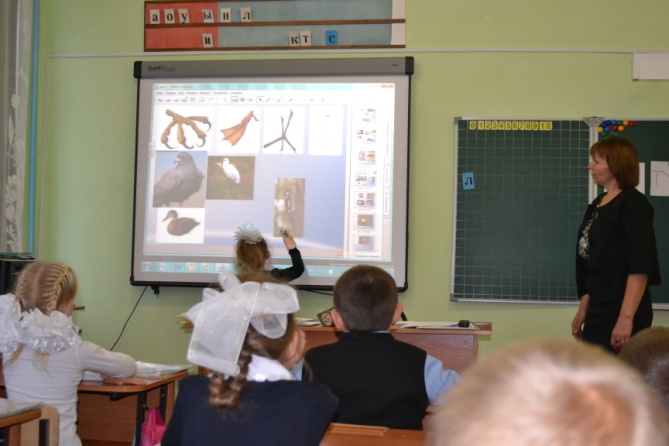 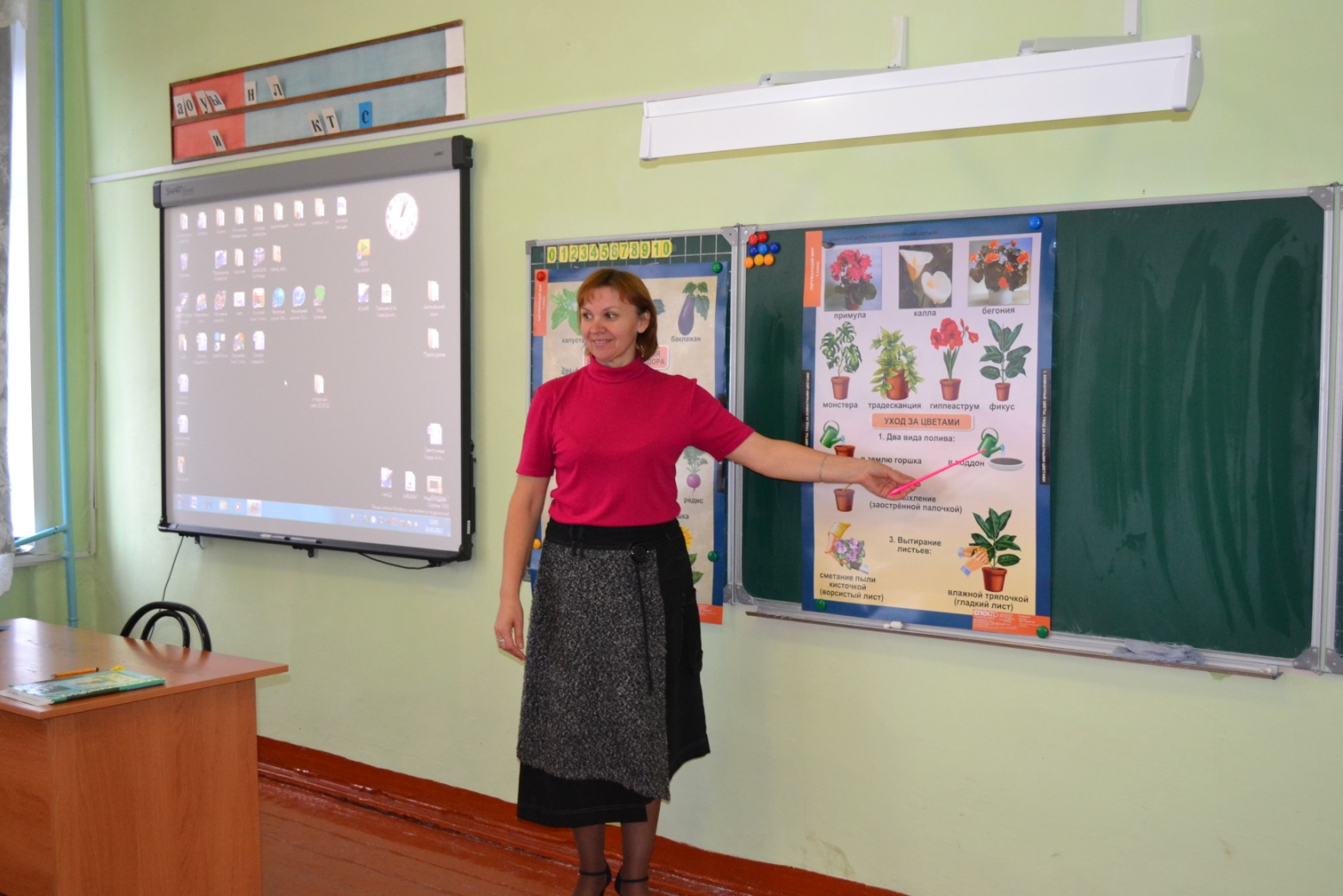 На уроках в начальной школе предметные таблицы по русскому языку, математике, литературному чтению и окружающему миру не только обеспечивают наглядность материала, но являются средством формирования познавательных компетенций.Для игровых комнат в начальной школе приобретено мебели и оборудования на сумму 150 000  рублей: сухой бассейн, мягкие модули, развивающие игры, демонстрационные шкафы, мягкая и корпусная мебель.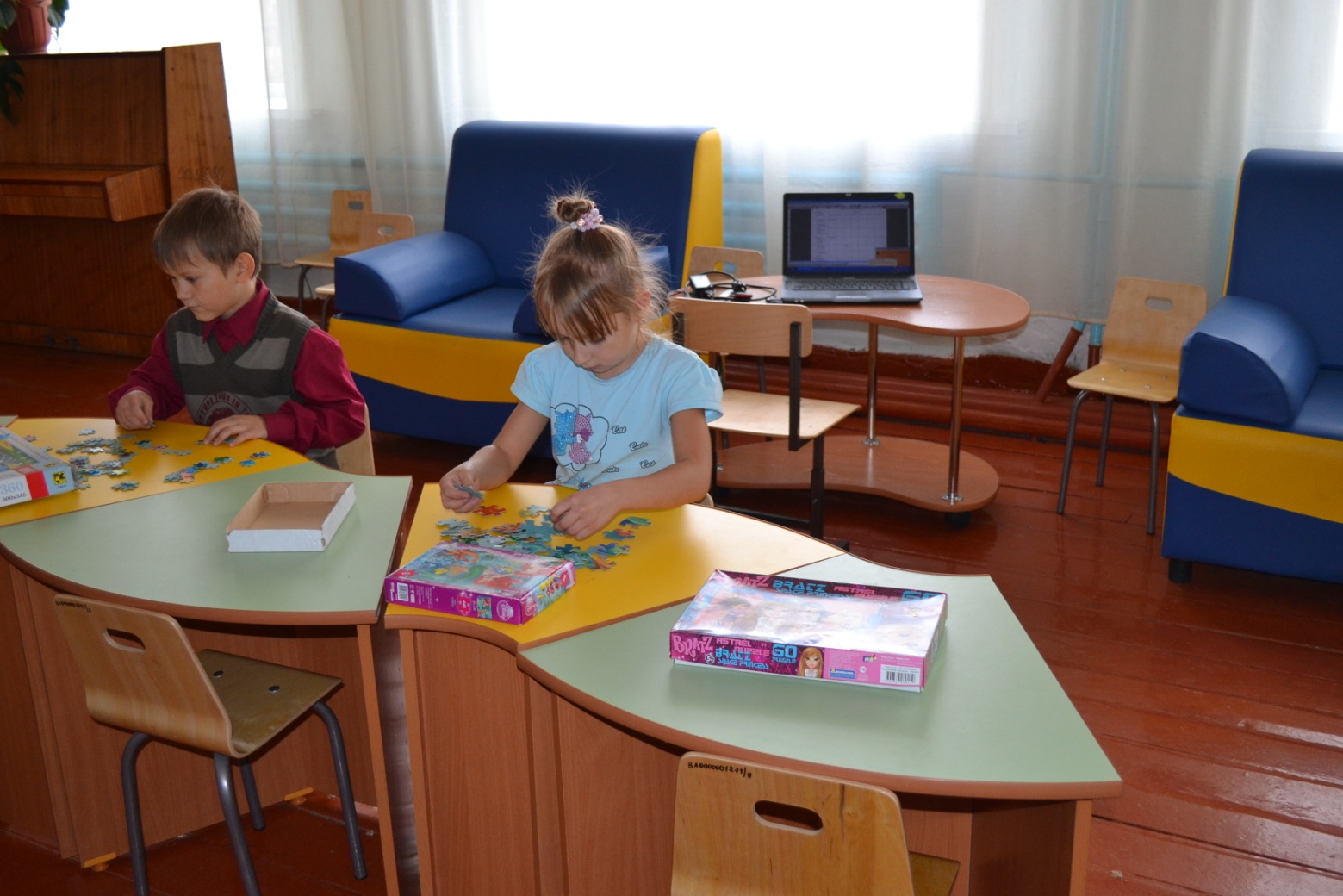  Уютные игровые комнаты способствуют  эстетическому воспитанию детей, развитию  коммуникативных навыков, творческих способностей. Здесь проходят различные мероприятия, занятия внеурочной деятельности.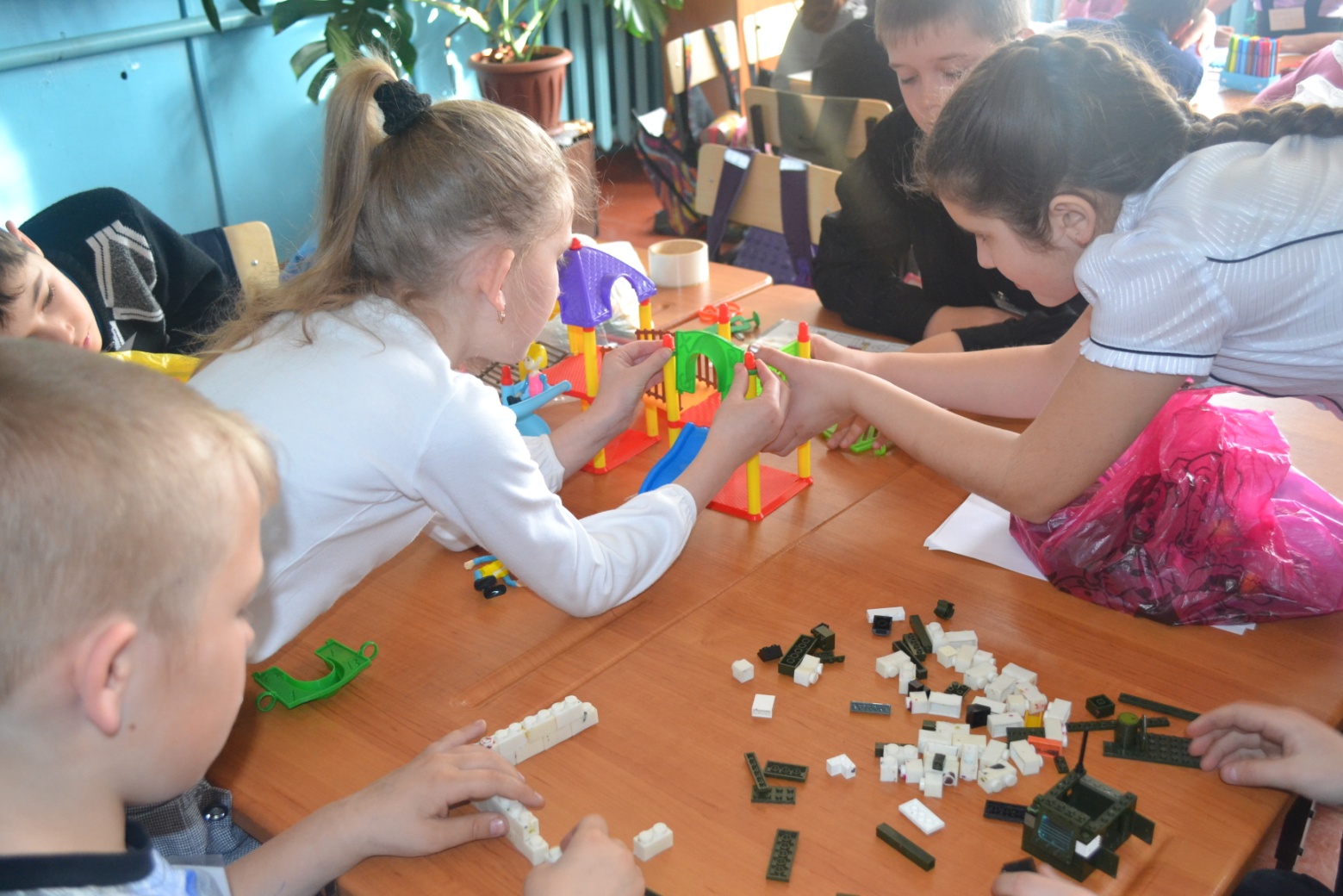 Выполнение группового проекта «Детская игровая площадка»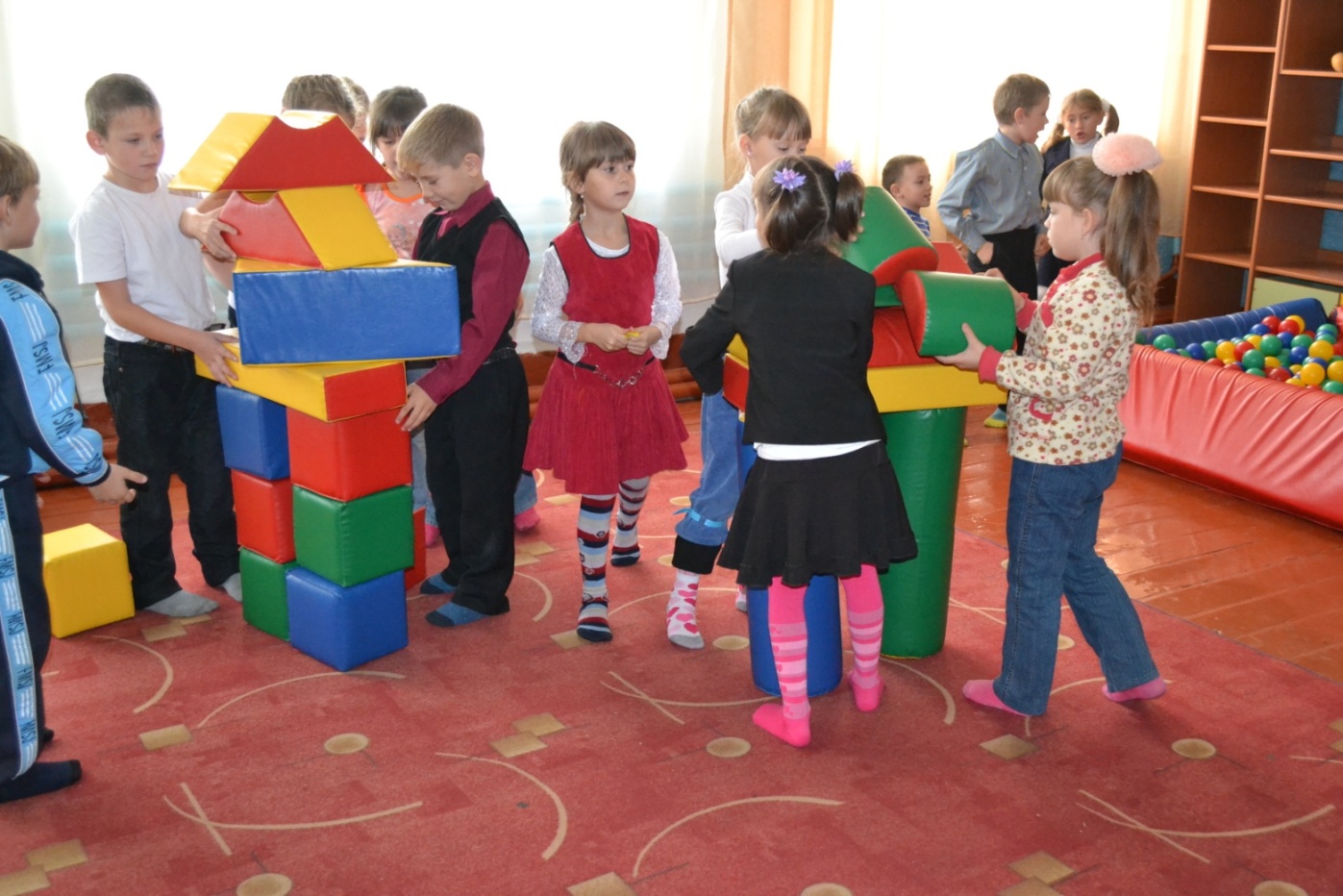 Динамический час с использованием деталей мягкого модуля.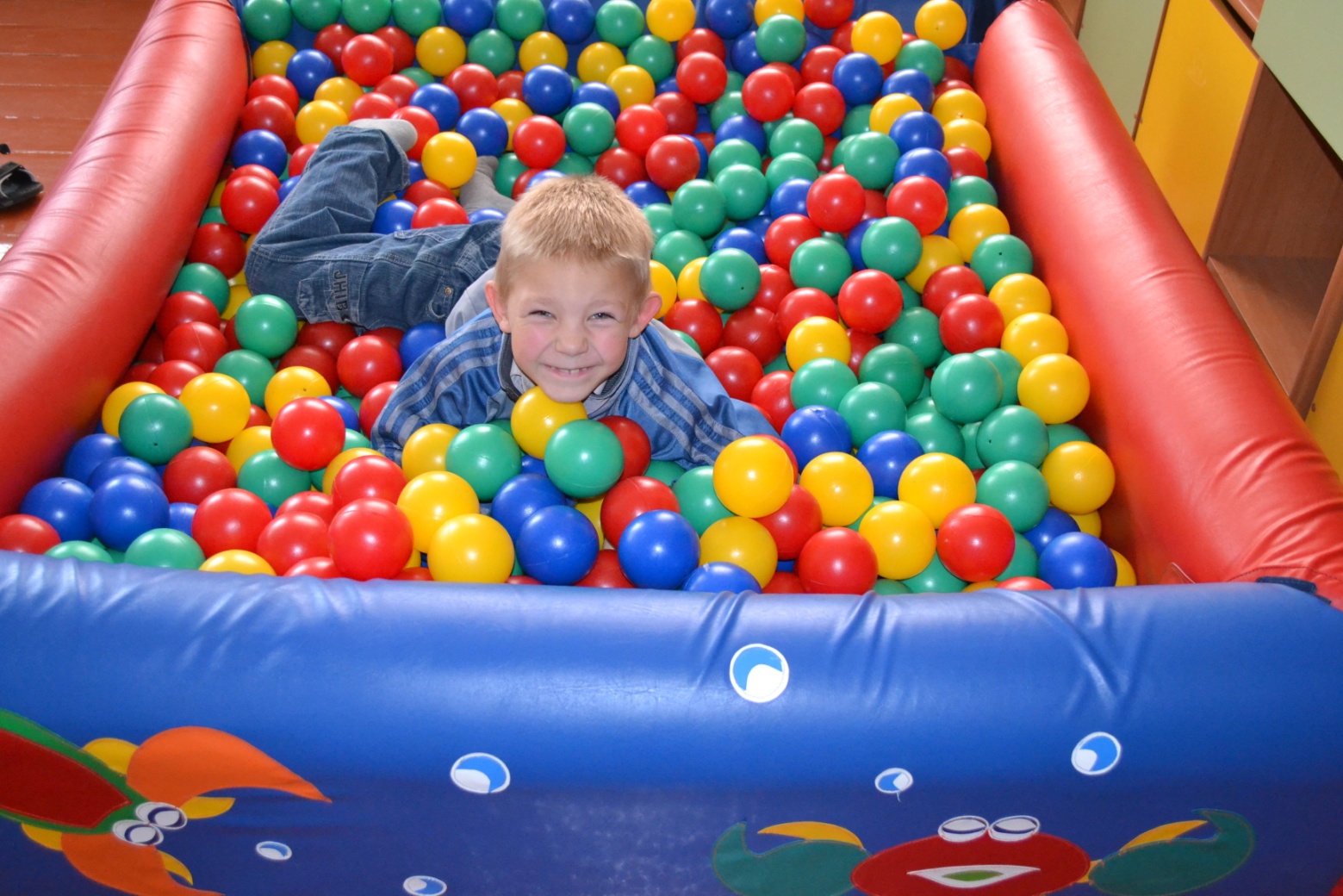 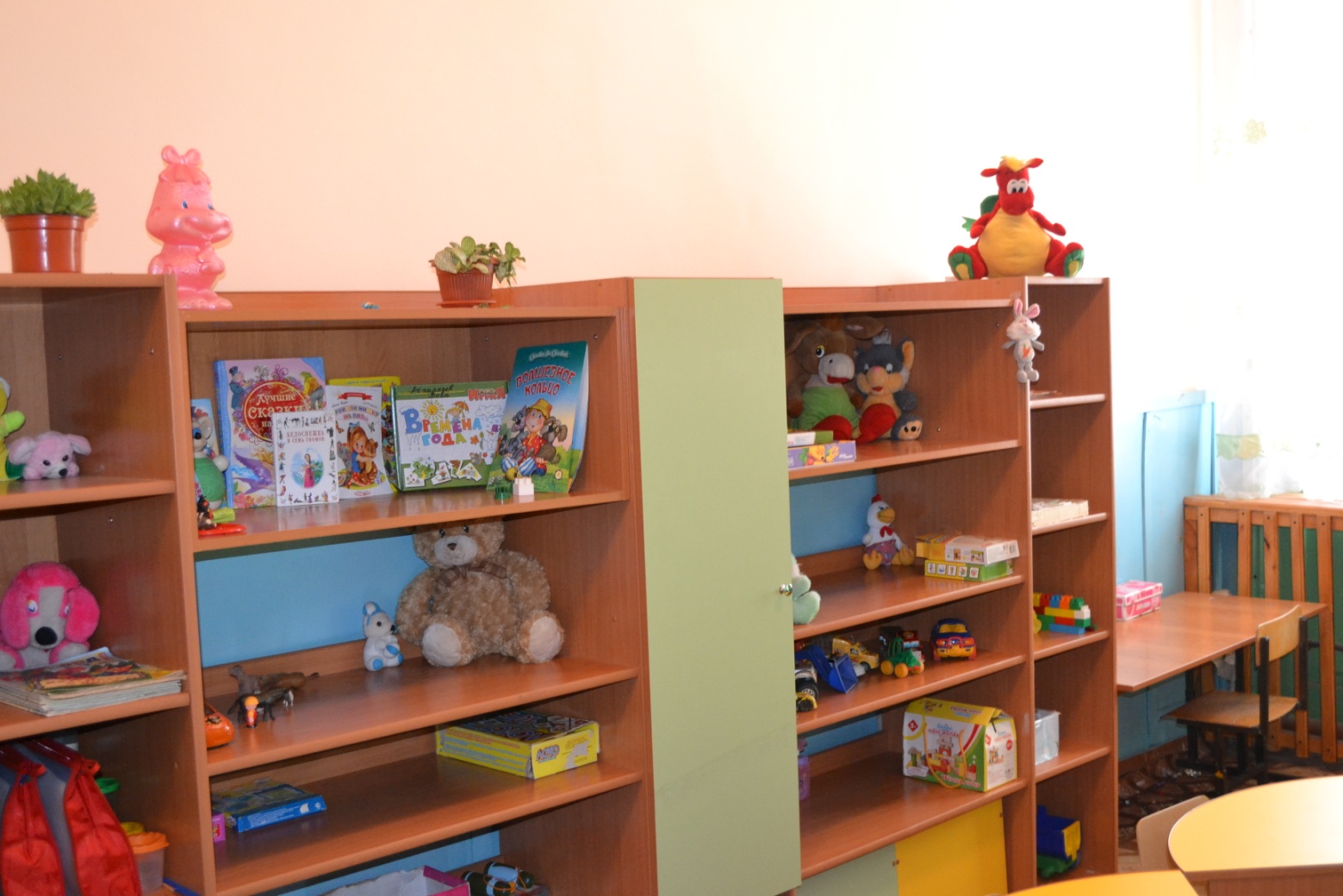 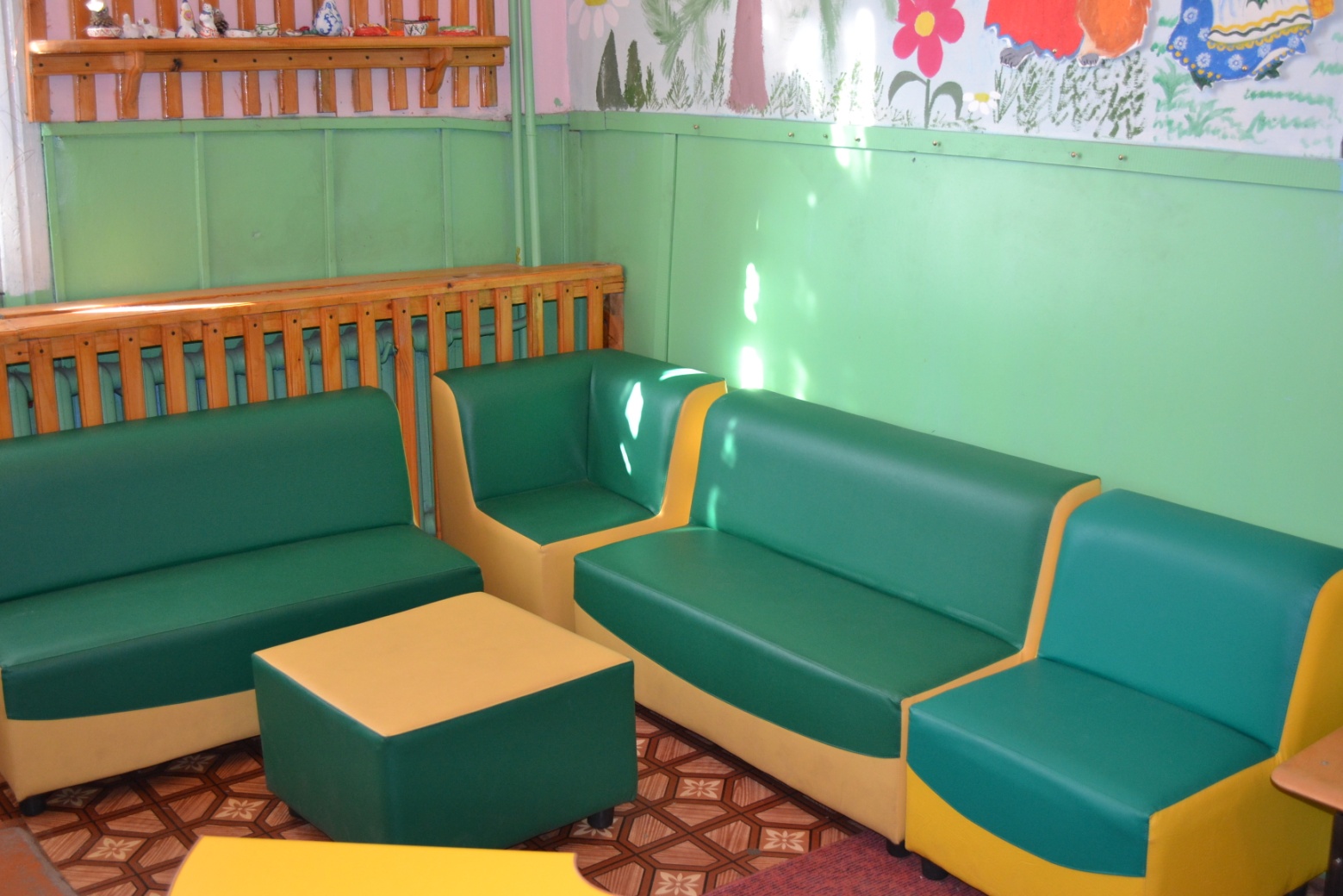 Зона отдыха в начальной школе.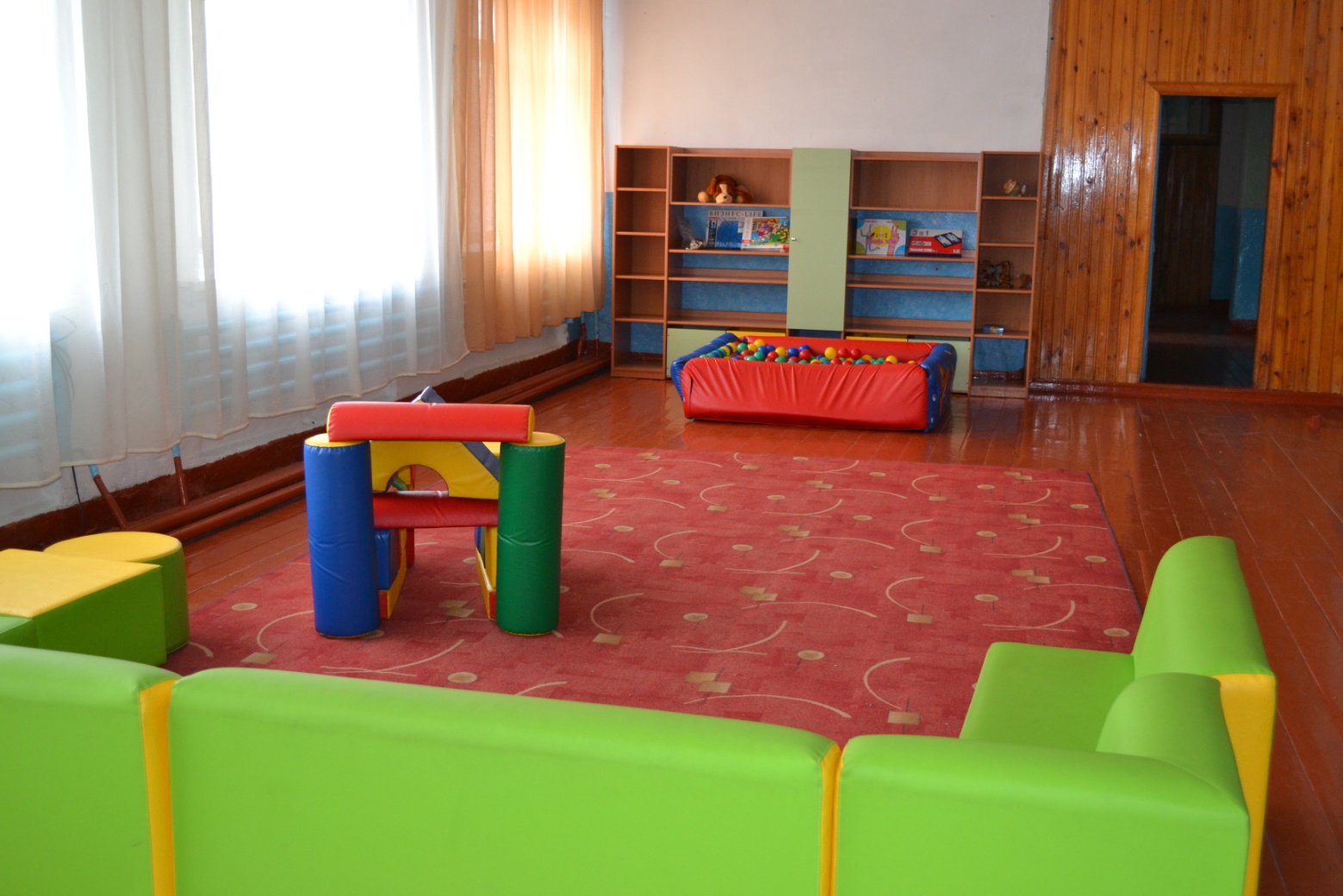 На сумму  55 000  рублей приобретена цифровая лаборатория (компьютер, цветной фотопринтер, видеокамера, фотоаппарат). 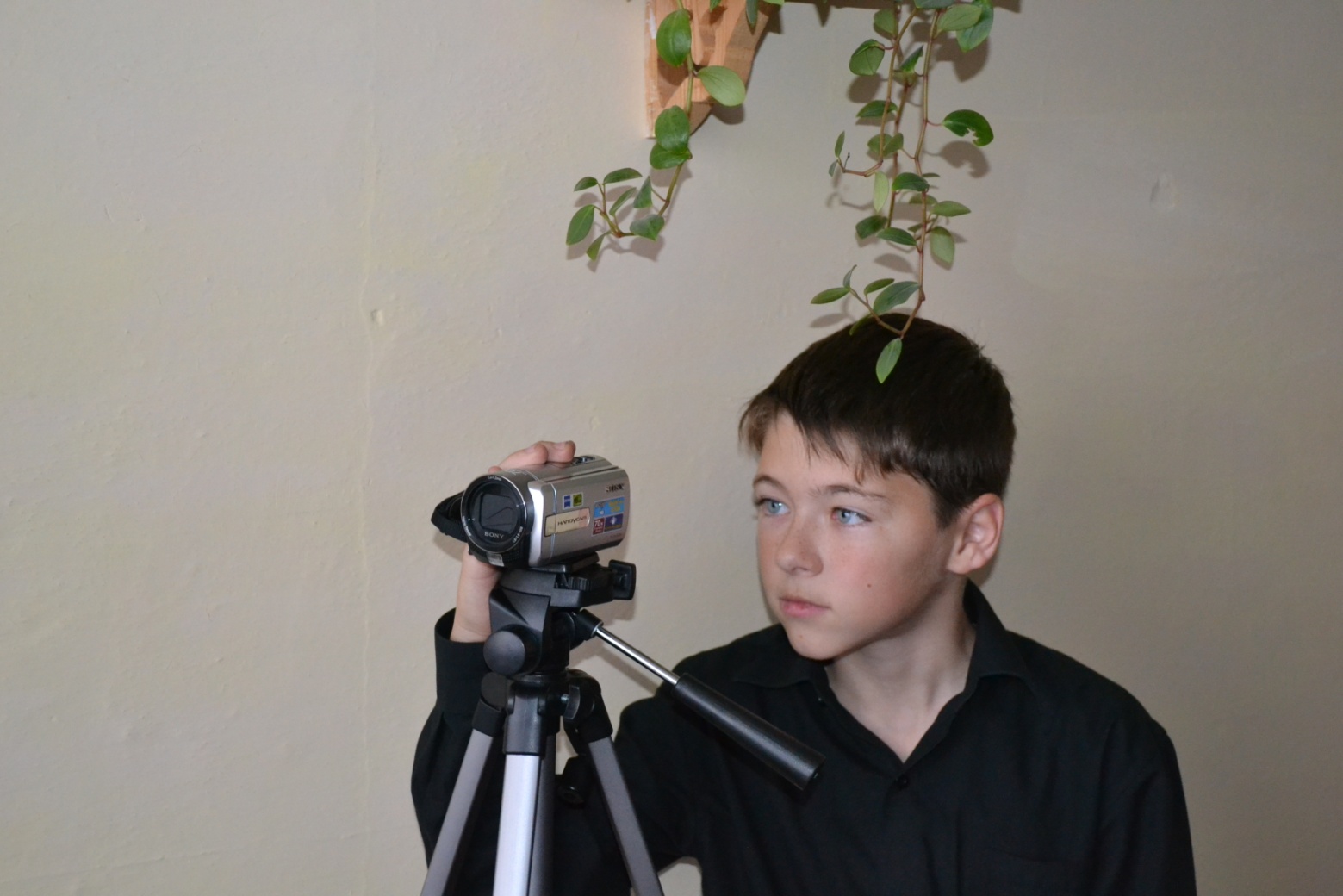 Использование современного оборудование способствует формированию у  детей младшего и среднего школьного возраста ИКТ- компетенции.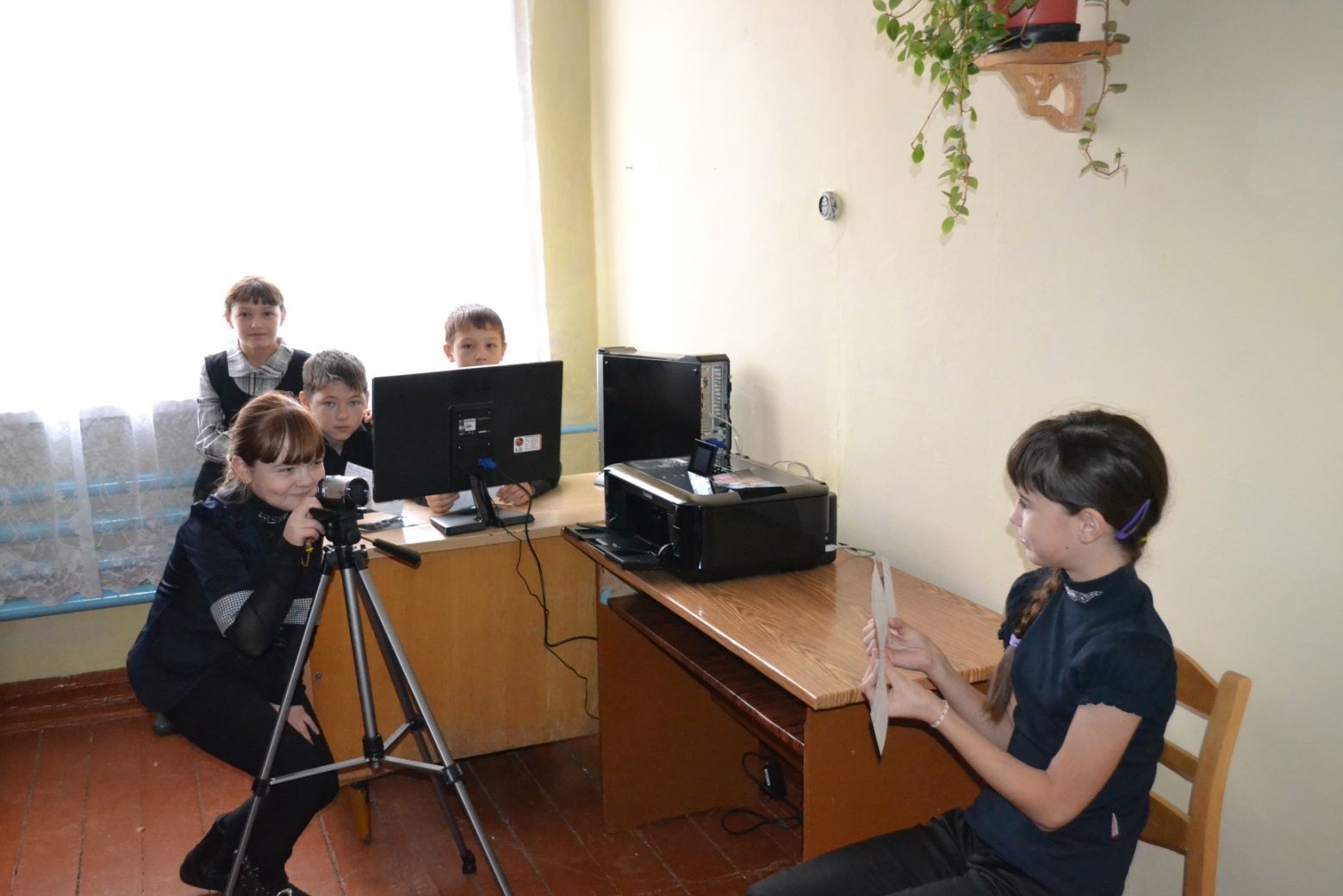 